Etwinning il Çaliştayı’na katlımımız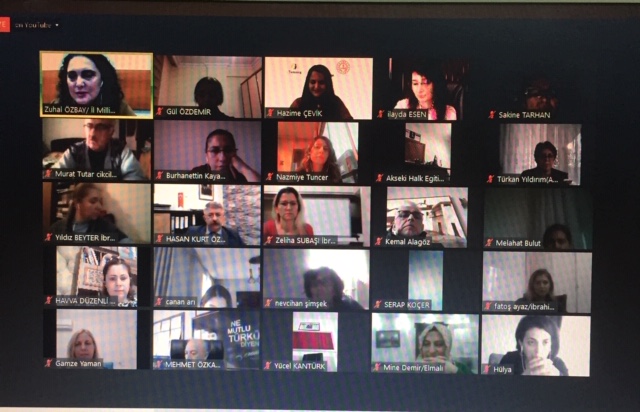 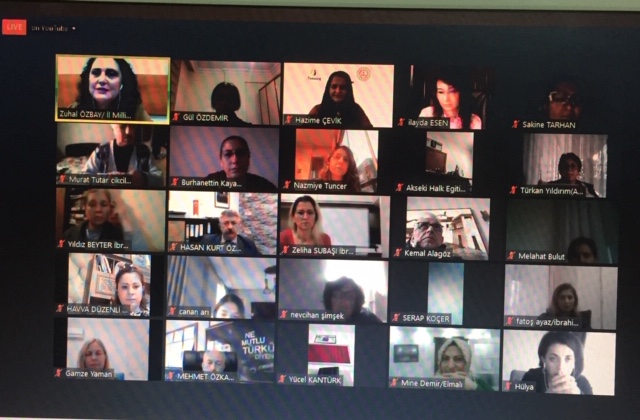 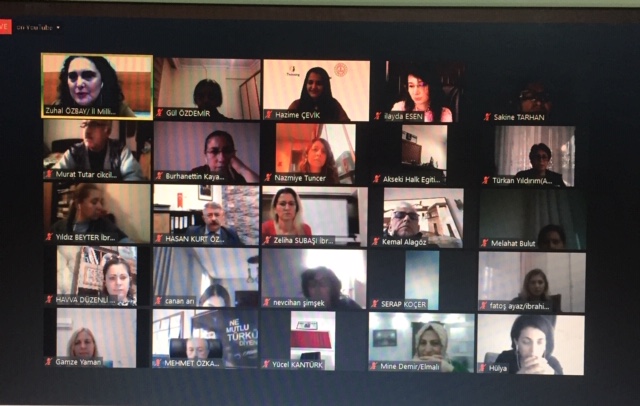 